от     28.03.2018    №  140с. Туринская СлободаОб утверждении Перечня муниципальных должностей Слободо-Туринского муниципального района и  должностей муниципальной службы в органах местного самоуправления Слободо-Туринского муниципального района, при назначении на которые и при замещении которых граждане обязаны представлять сведения о своих доходах, расходах, об имуществе и обязательствах имущественного характера, а также о доходах, расходах, об имуществе и обязательствах имущественного характера своих супруги (супруга) и несовершеннолетних детей(в ред. от 11.04.2019 № 163, от 04.07.2019 № 261)Во исполнении Федерального закона от 25.12.2008 № 273-ФЗ «О противодействии коррупции», в соответствии с пунктом 3 Указа Президента Российской Федерации от 18.05.2009 № 557 «Об утверждении перечня должностей федеральной государственной службы, при назначении на которые граждане и при замещении которых федеральные государственные служащие обязаны представлять сведения о своих доходах,  а также сведения о доходах, об имуществе и обязательствах имущественного характера своих супруги (супруга) и несовершеннолетних детей», в соответствии с Указом Президента от 23.06.2014 № 453 « О внесении изменений в некоторые акты Президента РФ по вопросам противодействия коррупции», в целях реализации мер по совершенствованию муниципального управления по предупреждению и противодействию коррупции в Слободо-Туринском муниципальном районе, ПОСТАНОВЛЯЮ: 1. Утвердить Перечень муниципальных должностей и должностей муниципальной службы в органах местного самоуправления Слободо-  Туринского муниципального района, при назначении на которые и при замещении которых граждане   обязаны представлять сведения о своих доходах, расходах, об имуществе и обязательствах имущественного характера, а также о доходах, расходах, об имуществе и обязательствах имущественного характера своих супруги (супруга) и несовершеннолетних детей (прилагается).2. Ознакомить с настоящим постановлением специалистов органов местного самоуправления Слободо-Туринского муниципального района.3. Считать утратившим силу постановление администрации Слободо-Туринского муниципального района от 31.12.2014 № 1206 «Об утверждении Перечня муниципальных должностей Слободо-Туринского муниципального района и  должностей муниципальной службы в органах местного самоуправления Слободо-Туринского муниципального района, при назначении на которые и при замещении которых граждане обязаны представлять сведения о своих расходах, а также о расходах    своих супруги (супруга) и несовершеннолетних детей». 4. Контроль за исполнением настоящего постановления возложить на заведующую организационным отделом администрации Слободо-Туринского муниципального района Ткаченко Т.В.Глава муниципального района                                                                         В.А. БедулевПРИЛОЖЕНИЕ                                                                                          		к постановлению  администрации                                                                                          		Слободо-Туринского                                                                                         		муниципального района                                                                                        		от  28.03.2018   №  140Перечень муниципальных должностей Слободо-Туринского муниципального района и  должностей муниципальной службы в органах местного самоуправления Слободо-Туринского муниципального района, при назначении на которые и при замещении которых граждане обязаны представлять сведения о своих доходах, расходах, об имуществе и обязательствах имущественного характера, а также о доходах, расходах, об имуществе и обязательствах имущественного характера своих супруги (супруга) и несовершеннолетних детей(в ред. от 11.04.2019 № 163, от 04.07.2019 № 261)2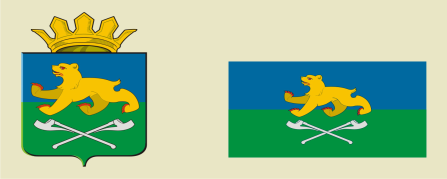 АДМИНИСТРАЦИЯ  СЛОБОДО-ТУРИНСКОГОМУНИЦИПАЛЬНОГО РАЙОНАП О С Т А Н О В Л Е Н И Е№п/пНаименование должностей муниципальной службыПримечание1.Глава Слободо-Туринского муниципального района2.Председатель Думы Слободо-Туринского муниципального района3.Заместитель главы администрации Слободо-Туринского муниципального района4.Заместитель главы  администрации по социальным вопросам Слободо-Туринского муниципального района5.Заведующий организационным отделом администрации Слободо-Туринского муниципального района6.Заведующий отделом ГО и ЧС администрации Слободо-Туринского муниципального района7.Заведующий отделом учета и отчетности администрации Слободо-Туринского муниципального района8.Заведующий архивным отделом администрации Слободо-Туринского муниципального района9.Заведующий отделом информационных технологий администрации Слободо-Туринского муниципального района10.Заведующий отделом экономики администрации Слободо-Туринского муниципального района11.Специалист 1 категории по муниципальному заказу отдела экономики администрации Слободо-Туринского  муниципального района12.Ведущий специалист  по ведению информационной системы обеспечения градостроительной деятельности и  территориальному планированию  администрации Слободо-Туринского муниципального района13.Главный специалист  по правовым вопросам  администрации Слободо-Туринского муниципального района14.Начальник финансового управления администрации Слободо-Туринского муниципального района15.Заместитель начальника финансового управления администрации Слободо-Туринского муниципального района16.Начальник комитета по управлению муниципальным имуществом администрации Слободо-Туринского муниципального района17.Ведущий специалист комитета по управлению муниципальным имуществом администрации Слободо-Туринского муниципального района18.Начальник Слободо-Туринского муниципального отдела управления образованием19.Заместитель начальника Слободо-Туринского муниципального отдела управления образованием20.Председатель Контрольного органа Слободо-Туринского муниципального района21.Инспектор Контрольного органа Слободо-Туринского муниципального района22.Главный специалист финансового контроля финансового управления администрации Слободо-Туринского муниципального района23.Главный специалист по казначейскому исполнению бюджета финансового управления администрации Слободо-Туринского муниципального района24.Ведущий специалист по казначейскому исполнению бюджета финансового управления администрации Слободо-Туринского муниципального района